Лепка «Вечный огонь»Над могилой в тихом паркеРасцвели тюльпаны яркоВечно тут огонь горитТут солдат советский спитМы склонились низко, низкоУ подножья обелискаНаш венок расцвёл на нёмЖарким пламенным огнёмМир солдаты защищалиЖизнь они за нас отдалиСохраним в сердцах своихПамять светлую о них. - О чем говорится в этом стихотворении?- Как вы думаете, зачем вечный огонь, и почему никогда не гаснет?»(Он сохраняет память солдат. Туда приносят цветы на День Победы.)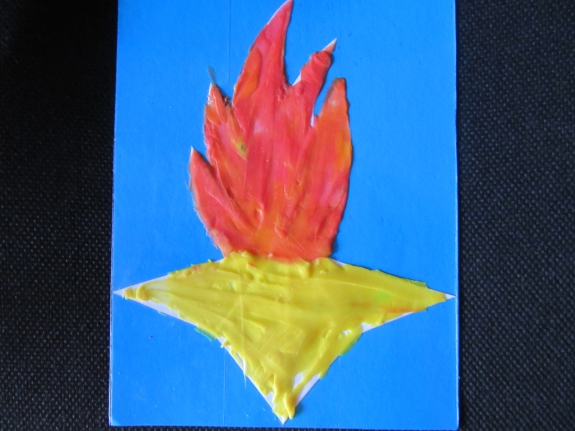 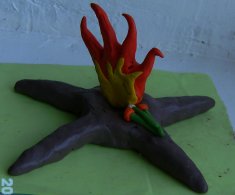 Рисование (+аппликация)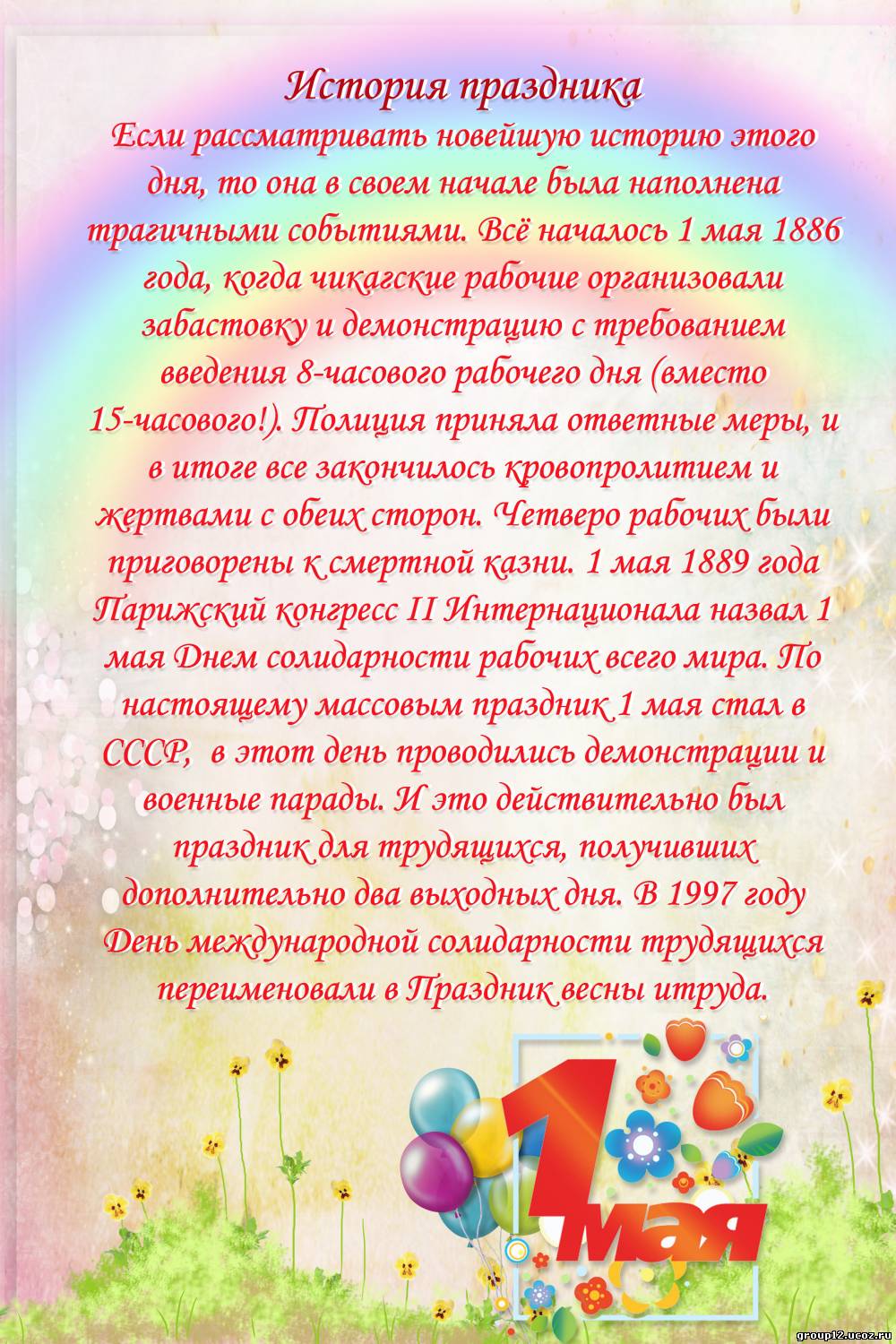 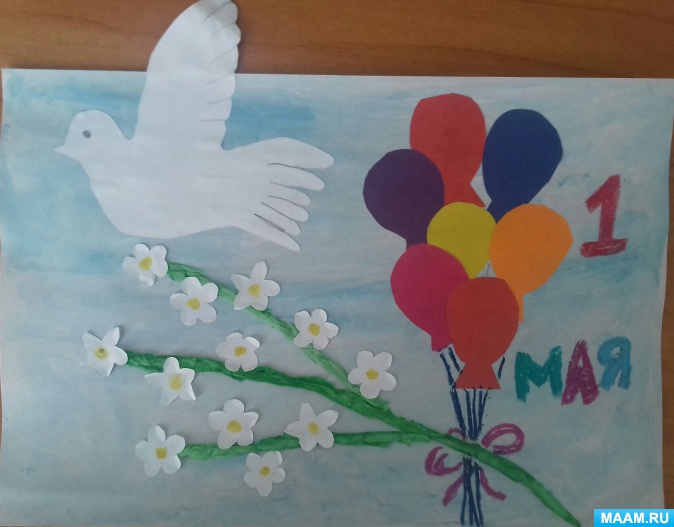 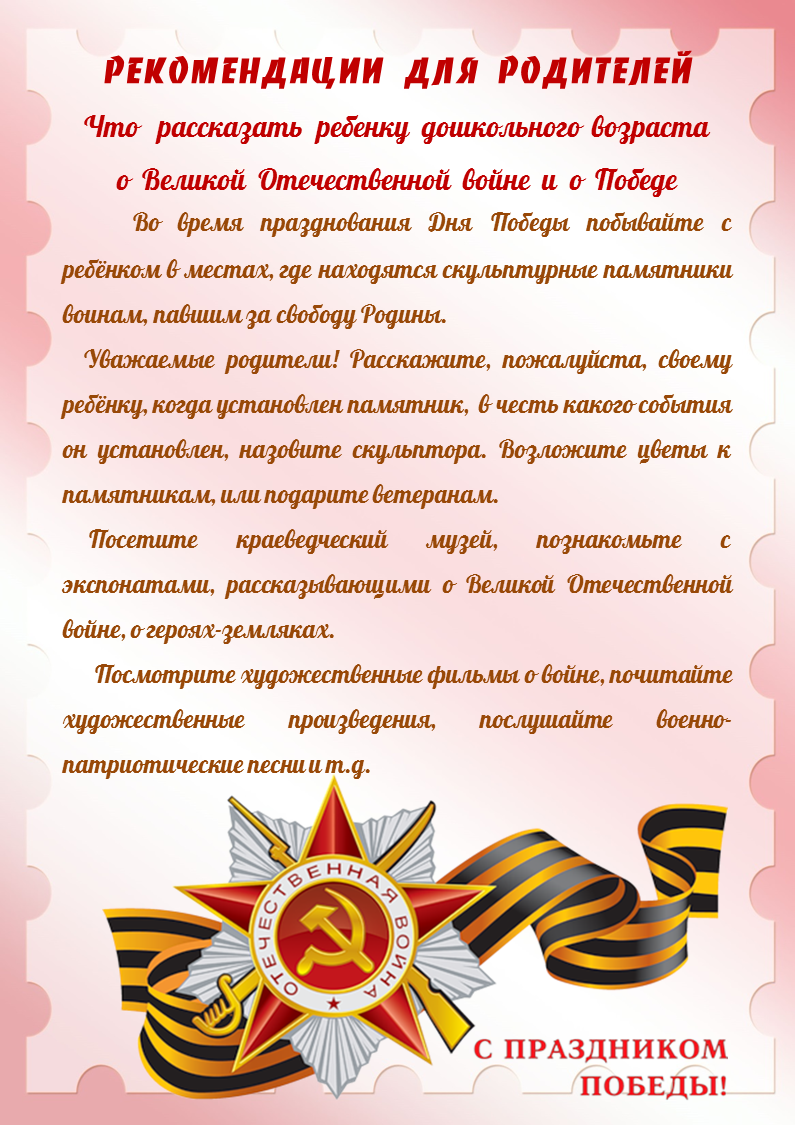 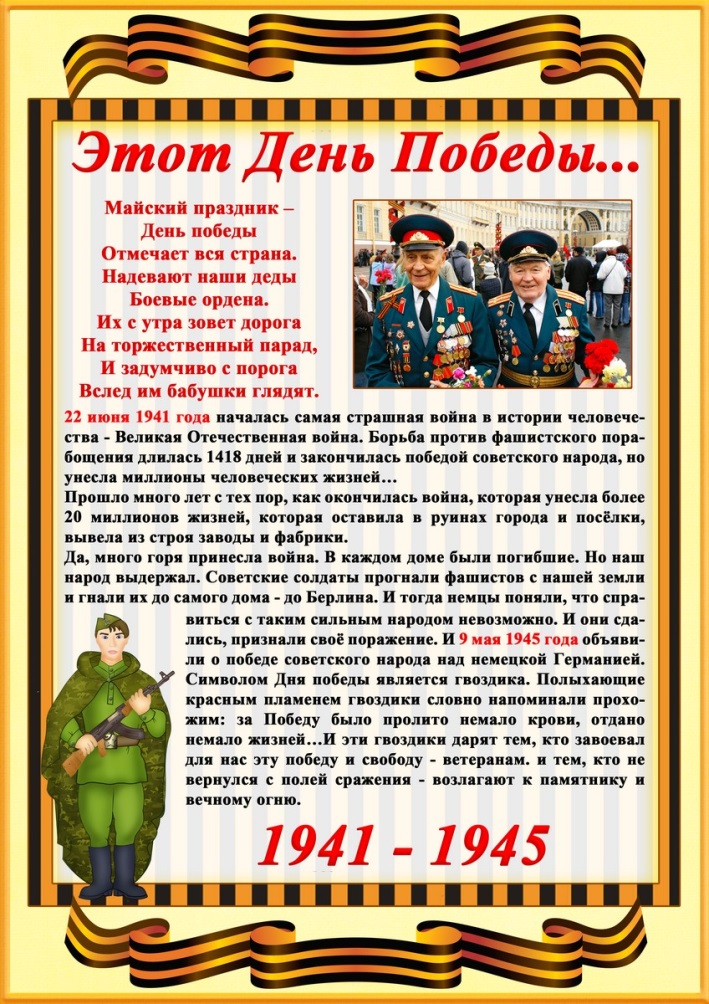 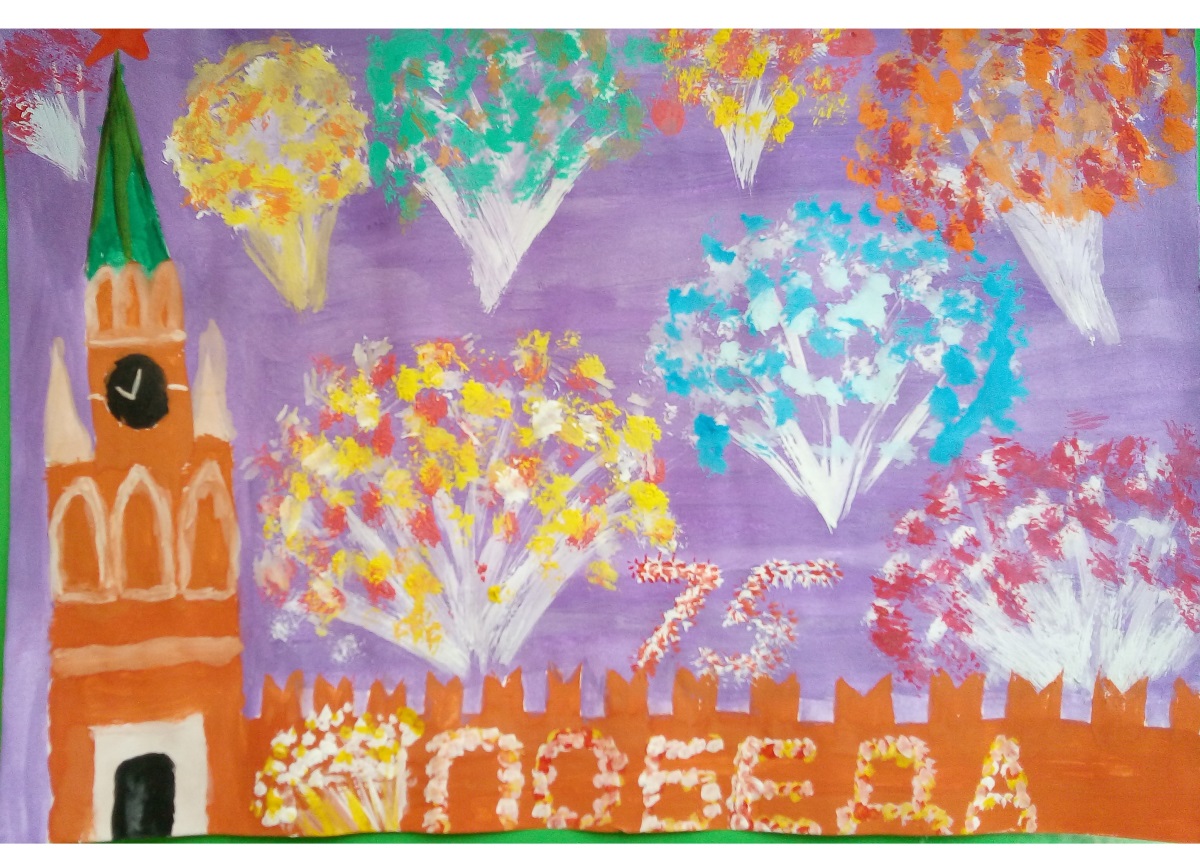 